Western Australia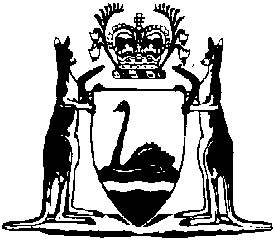 Electricity Industry Act 2004Code of Conduct for the Supply of Electricity to Small Use Customers 2022Western AustraliaCode of Conduct for the Supply of Electricity to Small Use Customers 2022Contents1.	Citation	12.	Commencement	1Notes	Compilation table	2	Uncommenced provisions table	2Electricity Industry Act 2004Code of Conduct for the Supply of Electricity to Small Use Customers 2022[Part 1 heading has not come into operation.]1.	Citation		This code is the Code of Conduct for the Supply of Electricity to Small Use Customers 2022.2.	Commencement		This code comes into operation as follows —	(a)	clauses 1 and 2 — on the day on which this code is published in the Gazette;	(b)	the rest of the code — on 20 February 2023.[Part 1 cl. 3-7 have not come into operation.][Parts 2-15 have not come into operation.]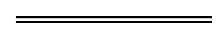 NotesThis is a compilation of the Code of Conduct for the Supply of Electricity to Small Use Customers 2022. For provisions that have come into operation see the compilation table. For provisions that have not yet come into operation see the uncommenced provisions table.Compilation tableUncommenced provisions tableTo view the text of the uncommenced provisions see Subsidiary legislation as made on the WA Legislation website.CitationPublishedCommencementCode of Conduct for the Supply of Electricity to Small Use Customers 2022 cl. 1 and 2SL 2022/207 14 Dec 202214 Dec 2022 (see cl.. 2(a))CitationPublishedCommencementCode of Conduct for the Supply of Electricity to Small Use Customers 2022 (other than cl. 1 and 2)SL 2022/207 14 Dec 202220 Feb 2023 (see cl. 2(b))